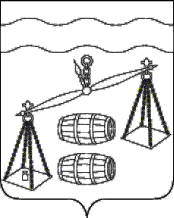 Сельская Дума сельского поселения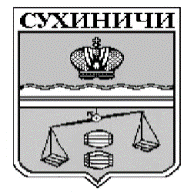 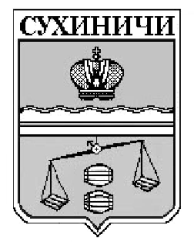 «Село Стрельна»Калужская областьРЕШЕНИЕО    внесении   изменений   в   решение    Сельской    Думы сельского  поселения «Село Стрельна»  от   15.11.2019№ 216 «Об утверждении Порядка представления главным распорядителем  средств   бюджета   сельского   поселения «Село Стрельна»  в  отдел   финансов   администрации муниципального       района         «Сухиничский       район» информации о совершаемых действиях, направленных на реализацию сельским поселением «Село Стрельна» праварегресса, либо оботсутствииоснований для предъявления иска о взыскании денежных средств в порядке регресса»В соответствии со статьей 242.2 (часть 4, абзац 5) Бюджетного кодекса Российской Федерации, Решением Сельской Думы сельского поселения «Село Стрельна» «О передаче муниципальному району «Сухиничский район» отдельных полномочий по решению вопросов местного значения на 2020 год сельским поселением «Село Стрельна» от 25.12.2019  № 231, руководствуясь статьей 8 Устава сельского поселения «Село Стрельна», Сельская Дума СП «Село Стрельна» РЕШИЛА:Внести в решение Сельской Думы СП «Село Стрельна» от 15.11.2019 № 216 «Об утверждении Порядка представления главным распорядителем средств бюджета сельского поселения «Село Стрельна» в отдел финансов администрации муниципального района «Сухиничский район» информации о совершаемых действиях, направленных на реализацию сельским поселением «Село Стрельна» права регресса, либо об отсутствии оснований для предъявления иска о взыскании денежных средств в порядке регресса» (далее по тексту – Решение), следующие изменения:Преамбулу Решения изложить в новой редакции:«В соответствии со статьей 242.2 (часть 4, абзац 5) Бюджетного кодекса Российской Федерации, Решением Сельской Думы сельского поселения «Село Стрельна» «О передаче муниципальному району «Сухиничскийрайон» отдельных полномочий по решению вопросов местного значения на 2020 год сельским поселением «Село Стрельна» от 25.12.2019 г. № 231, руководствуясь статьей 8 Устава сельского поселения «Село Стрельна», Сельская Дума СП «Село Стрельна» РЕШИЛА:»Пункт 2 Решения изложить в новой редакции: « 2.Отдел финансов администрации муниципального района «Сухиничский район» в течение 15 календарных дней со дня исполнения за счет казны сельского поселения «Село Стрельна» судебного акта о возмещении вреда уведомляет об этом главного распорядителя средств бюджета сельского поселения «Село Стрельна» (далее – главный распорядитель)».»Настоящее Решение вступает в силу после его официального обнародования.Контроль за исполнением настоящего Решения возложить на комиссию сельского поселения по бюджету, финансам и налогам (Е.В. Калинину).Глава сельского поселения  «Село Стрельна»                                                     Т.П. Колганот 16.06.2020г                                        № 256